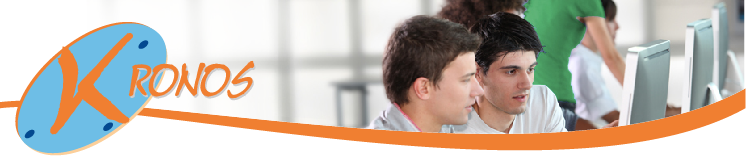 Ente accreditato Regione Puglia	D.G.R. n. 1503 del 28/10/2005 (BURP n.138 del 09/11/2005)  - D.D.180 del 12/03/2014 (BURP n.40 del 20/03/2014)CONTRATTO ATTIVAZIONE TIROCINI FORMATIVITra , con sede legale in Bari, Via Buccari, .F. n. 93299010723 - P.IVA 06291900725, rappresentata dal Dott. Alessandro D’Adamo, (d’ora innanzi denominata «Promotore»)e........................................................................................., con sede legale in...................................................., C.F. n. ………………....................., P.I. n. ……………………..................., rappresentata da .................................................., (d’ora innanzi denominata «Parte committente»)premesso che del 5 Agosto 2013, n. 23 “Norme in materia di percorsi formativi diretti all’orientamento e all’inserimento nel mercato del lavoro”, pubblicata sul Bollettino Ufficiale della Regione Puglia – n. 109 suppl. del 07/08/2013, disciplina i tirocini e i percorsi formativi finalizzati ad agevolare le scelte professionali attraverso la conoscenza diretta del mondo del lavoro e a favorire l’inserimento o il reinserimento nel mercato;il REGOLAMENTO REGIONALE 10 marzo 2014, n. 3 “Disposizioni concernerti l’attivazione di tirocini diretti all’orientamento e all’inserimento nel mercato del lavoro”, pubblicato sul Bollettino Ufficiale della Regione Puglia – n. 37 del 14/03/2014, regolamenta le modalità di attivazione, svolgimento, monitoraggio e controllo dei tirocini al fine di sostenere le scelte professionali e favorire l’acquisizione di competenze mediante la conoscenza diretta del mercato del lavoro, agevolando l’inserimento o il reinserimento anche dei soggetti esclusi o a rischio di esclusione;con la presente scrittura privata si conviene e si stipula quanto segueArticolo 1 - Oggetto del contratto committente affida al Promotore, che accetta, la realizzazione dell’attività di tirocinio formativo e di orientamento finalizzato ad agevolare le scelte professionali aziendali. L'Associazione Kronos è garante della qualità e regolarità del tirocinio in relazione alle finalità formative definite nel progetto formativo individuale e si occuperà di :predisporre la convenzione tra l'Associazione Kronos ( quale soggetto promotore) e l'azienda ospitante;redigere il progetto formativo del tirocinante, previa verifica delle conoscenze e/o competenze di cui è in possesso il tirocinante al momento dell’avvio; incaricare un proprio tutor quale  responsabile didattico-organizzativo con funzione di affiancamento del tirocinante;coordinare l’organizzazione e supervisionare l’attuazione del percorso formativo, in conformità al progetto individuale, monitorando costantemente l’andamento del tirocinio, attraverso la verifica dei registri  predisposti per la presenza con  la descrizione delle attività svolte e la verifica del contesto organizzativo di riferimento, con particolare riguardo ai supporti tecnologici e didattici messi a disposizione dal soggetto ospitante; predisporre, di concerto con il tutor del soggetto ospitante, strumenti di verifica dell’apprendimento in itinere e finale, conformemente al progetto formativo e di acquisire, altresì, informazioni dal tirocinante in merito all’esperienza svolta e agli esiti della stessa; concorrere alla redazione dell’attestazione finale sulla base di tutti gli elementi acquisiti dal tutor del soggetto ospitante e dal tirocinante, nonché della documentazione prodotta. attivare l'assicurazione per la responsabilità civile verso terzi;trasmettere entro cinque giorni dall'avvio del percorso copia della convenzione e del progetto formativo alle r.s.a/r.s.u. o, in mancanza, alle strutture sindacali territoriali di categoria, nonché alla Direzione Territoriale del Lavoro competente.La parte committente dovrà provvedere alla trasmissione del modello unificato LAV relativo all'instaurazione del tirocinio formativo al relativo CPI di competenza e all'assicurazione contro infortuni e le malattie professionali.Articolo 2 - Corrispettivo e modalità di pagamentoPer la prestazione complessiva di cui all’art. 1  committente verserà – per ogni tirocinante - al Promotore la complessiva somma di € 180,00 oltre iva come per legge, a mezzo bonifico bancario. Qualora, per motivi indipendenti dalla volontà della committente, la prestazione non possa avere luogo a beneficio dello specifico nominativo segnalato, L'Associazione Kronos Le darà credito per il medesimo importo, spendibile per analoga risorsa. Articolo 3 - Trattamento dei dati personaliIl Promotore provvede al trattamento, alla diffusione ed alla comunicazione dei dati personali relativi al presente contratto nell’ambito del perseguimento dei propri fini istituzionali e di quanto previsto dal D.Lgs. 196/2003  e dal Reg. (UE) 679/16 (c.d GDPR) in tema di protezione dei dati personali. committente si impegna a trattare i dati personali relativi al Promotore unicamente per le finalità connesse all’esecuzione del presente contratto.Articolo 4 - ControversiePer ogni controversia che dovesse sorgere in relazione alla esecuzione del presente contratto sarà competente il foro di Bari.Allegato: copia bonifico       PER IL PROMOTORE	PER PARTE COMMITTENTE(ASSOCIAZIONE KRONOS.)                                                                   (…………………………..)______________________                                                 	 _______________________INTESTAZIONE DEL BONIFICO:
ASSOCIAZIONE KRONOS
VIA BUCCARI, 117
70124 BARI
IBAN: IT71W0306909606100000108705CAUSALEATTIVAZIONE TIROCINIO "Nome e Cognome _______________________________